Международная научно-практическая конференция «Междисциплинарные подходы к терапии психических и наркологических заболеваний»30 ноября 2023 г., с 10:00 до 17:00, онлайнПрограмма: https://pb-13.ru/konferenciya270423Организаторы: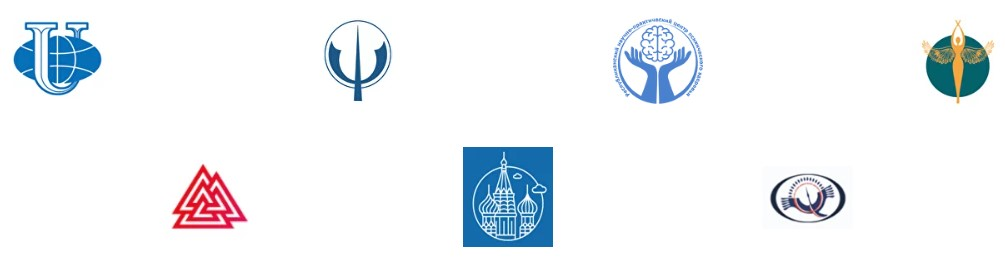 ФГАОУ ВО "Российский университет дружбы народов имени Патриса Лумумбы"ФГБНУ "Научный центр психического здоровья"ГУ "Республиканский научно-практический центр психического здоровья", БеларусьГБУЗ "Психиатрическая клиническая больница №13 ДЗМ"НОЧУ ВО "Московский институт психоанализа"Московское отделение Российского общества психиатровСоюз охраны психического здоровья
6 баллов НМО по специальностям: психиатрия, психиатрия-наркология, психотерапия, судебно-психиатрическая экспертиза, сексология, организация здравоохранения и общественное здоровье, неврологияПрограмма:10:00-10:30 Актуальные вопросы судебно-психиатрической экспертизы по уголовным делам террористической направленностиЕвдокимова Татьяна Егоровна – д.м.н, профессор кафедры психиатрии и медицинской психологии МИ РУДН, заведующая отделением амбулаторной судебно-психиатрической экспертизы ГБУЗ «ПКБ №13 ДЗМ»Калинкин Дмитрий Сергеевич – медицинский психолог отделения амбулаторной судебно-психиатрической экспертизы ГБУЗ «ПКБ №13 ДЗМ»Полянина Ольга Рубеновна – медицинский психолог отделения амбулаторной судебно-психиатрической экспертизы ГБУЗ «ПКБ №13 ДЗМ»10:30-11:00 Особенности назначения и проведения комплексных судебно-психиатрических экспертиз в отношении потерпевших, подозреваемых и обвиняемых по половым преступлениям: правовой и медицинский аспектНикишов Андрей Борисович – старший преподаватель кафедры уголовно-правовых дисциплин, криминологии и уголовно-исполнительного права ОЧУ ВО Московский университет имени А.С. ГрибоедоваУспенская Мария Олеговна – преподаватель кафедры психиатрии, наркологии и психотерапии ФНМО МИ РУДН, врач-психиатр организационно-методического отдела ГБУЗ «Психиатрическая клиническая больница №13 ДЗМ»Федин Эдуард Евгеньевич – заведующий организационно-методическим отделом ГБУЗ «Психиатрическая клиническая больница №13 ДЗМ»11:00-11:30 Особенности фармакотерапии шизофрении с преобладающей негативной симптоматикойБерёзкин Александр Сергеевич – первый заместитель директора ФГБНУ "Научный центр психического здоровья", заведующий кафедрой психиатрии, наркологии и психотерапии ФГАОУ ВО "Российский университет дружбы народов имени Патриса Лумумбы", д.м.н.11:30-12:00 Насилие. Психологическое, физическое, сексуальное. Особенности и отличия. Варианты психотерапевтической помощи.
Александрова Ольга Витальевна – врач-психиатр, психотерапевт ГБУЗ «Психиатрическая клиническая больница №13 ДЗМ»

12:00-12:30 Патопсихологическая диагностика при посттравматическом стрессовом расстройстве (ПТСР)Кучерова Елизавета Кирилловна – медицинский психолог ГБУЗ «Психиатрическая клиническая больница №13 ДЗМ»12:30-13:00 Актуальные психотерапевтические подходы при посттравматическом стрессовом расстройстве (ПТСР)Александрова Ольга Витальевна – врач-психиатр, психотерапевт ГБУЗ «Психиатрическая клиническая больница №13 ДЗМ»13:00-13:15 Антипсихотики второго поколения: каждый хорош по своему (при поддержке Канонфарма продакшн, не обеспечиваются баллами НМО)Сиволап Ю.П. д.м.н., психиатр, профессор кафедры психиатрии, психотерапии и психосоматической патологии факультета непрерывного медицинского образования медицинского института Российского университета дружбы народов, главный консультант ООО «Лечебный центр»13:15-13:45 Современные модели реабилитации лиц с психическими и поведенческими расстройствами, связанными с употреблением психоактивных веществИгумнов Сергей Александрович – д.м.н., профессор, заместитель директора Республиканского научно-практического центра психического здоровья Министерства здравоохранения Республики Беларусь13:45-14:15 Современная фармакотерапия при посттравматическом стрессовом расстройстве (ПТСР)Канафина Алина Павловна – врач-психиатр ГБУЗ «Психиатрическая клиническая больница №13 ДЗМ»14:15-14:45 Современные антипсихотики в терапии шизофрении: эффективность и безопасность (при поддержке Angelini Pharma, не обеспечиваются баллами НМО)Иванов Станислав Викторович – главный научный сотрудник ФГБНУ "Научный центр психического здоровья", профессор кафедры психиатрии и психосоматики ФГАОУ ВО Первый МГМУ им. И.М. Сеченова МЗ РФ, профессор, д.м.н.14:45-15:15 Теории коннектома и коннектопатийПыркова Ксения Вячеславовна – заместитель декана факультета клинической психологии, доцент кафедры нейро- и патопсихологии взрослых НОЧУ ВО «Московский институт психоанализа», кандидат медицинских наук.15:15-15:45 Подходы к диагностике, терапии и долгосрочному ведению пациентов с негативными симптомами шизофрении (при поддержке Сотекс, не обеспечиваются баллами НМО)Петелин Дмитрий Сергеевич – кандидат медицинских наук, врач-психиатр, психотерапевт. Кафедра психиатрии и психосоматики ИКМ им. Н.В. Склифосовского. Сеченовский Университет15:45-16:15 Суицидальность в геронтологииКонюхова Алена Владимировна – врач-психиатр ГБУЗ «Психиатрическая клиническая больница №13 ДЗМ»16:15-16:30 Современные возможности модуляции серотониновой и дофаминовой активности при лечении шизофрении (при поддержке Фарм Ментал Групп, не обеспечиваются баллами НМО)Берёзкин Александр Сергеевич – первый заместитель директора ФГБНУ "Научный центр психического здоровья", заведующий кафедрой психиатрии, наркологии и психотерапии ФГАОУ ВО "Российский университет дружбы народов имени Патриса Лумумбы", д.м.н.16:30-17:00 Проблема сниженного либидо у женщин в репродуктивном возрасте при психогенных и эндогенных расстройствахСавицкая Кристина Сергеевна – врач-психотерапевт частная практика